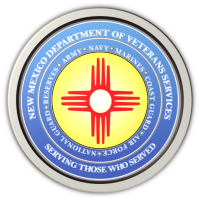 Michelle Lujan Grisham                                                                                                GovernorSonya L. Smith                                                                                                             Cabinet SecretaryNEWS RELEASEContact: Ray SevaDVS Public Information Officerray.seva@state.nm.us(505) 362-6089 DVS to Host Veterans State Property Tax Exemption Workshop & Benefits Outreach in Valencia CountyMonday, November 8 (10am-2pm)Los LunasValencia County Assessor’s Office (444 Luna Ave.)(LOS LUNAS)-- New Mexico Department of Veterans Services (DVS) will host a Veterans State Property Tax Workshop & Benefits Outreach in Los Lunas on November 8 from 10am-2pm at the Valencia County Assessor’s Office, located at 444 Luna Ave.Veterans or unmarried widows of veterans can stop by for drop-in/non-appointment assistance from DVS staff to get help with filing for the Veterans State Property Tax Exemption—a $4,000 reduction in the taxable value of a veteran’s primary residence in New Mexico. Veterans rated at 100% service-connected disabled can have the total property tax liability waived. DVS Veterans Service Officers (VSO’s) will also be there to help veterans with filing for VA or state veterans’ benefits issues. Veterans or unmarried widows of veterans are encouraged to bring a copy of their DD-214 separation papers or any VA documents to help expedite any on-site filing process that could begin. Veterans can also file for lost DD-214s.For more information, contact DVS Event Coordinator Joseph Dorn at (505) 553-9649 or josephm.dorn@state.nm.us###The New Mexico Department of Veterans ServicesThe New Mexico Department of Veterans Services (DVS) provides support and services to New Mexico’s 151,000 veterans and their families. DVS treats every veteran, regardless of their rank achieved during military service, with the respect and gratitude befitting someone who has served our country. We strive every day to live up to our agency’s official motto: Serving Those Who Served